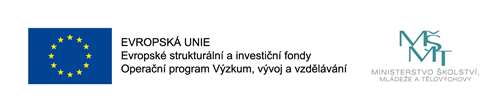 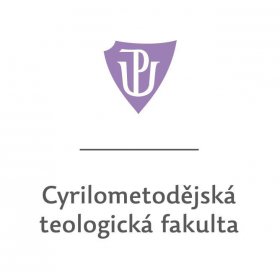 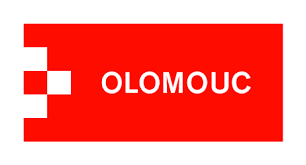 POZVÁNKAdovolujeme si Vás pozvat na společné setkání - workshopna témaspolupráce základních a mateřských škol, sociálně aktivizačních služeb pro rodiny s dětmi a orgánu sociálně-právní ochrany dětí v sociální oblasti26. listopadu 2018 od 13:00 do 16:00 hodinCyrilometodějská teologická fakulta
Univerzity Palackého v Olomouci
Na Hradě 5 (4. patro), 779 00 OlomoucCíl a zaměření workshopu: Cílem workshopu je zmapování současné podoby spolupráce škol, neziskových organizací a orgánu sociálně - právní ochrany MM Olomouc a získání podnětů k jejímu zefektivnění, představení možností rozvoje sociální práce ve školách na základě výzkumu a inspirací ze zahraničí, Slovenska a ČR. Závěrem proběhne skupinová prezentace výstupů a zhodnocení jejich využití.                                                                                                           Program:13:00 - 13:40h  Úvodní část: zaměření, možnosti a limity sociálně právní ochrany dětí, meze kompetencí škol v sociální oblasti, význam sociálně aktivizačních služeb pro rodiny s dětmi, model školské sociální práce.13:40 - 15:20h	Práce ve skupinách: mapování současné situace, podněty k prohloubení spolupráce.15:30 -16:00h 	 Prezentace výstupů, závěr.Svou registraci prosím předem potvrďte do 19. 11. 2018 na email: eliska.foltynova@mpsv.cz; případné dotazy na tel: 776 294 856 